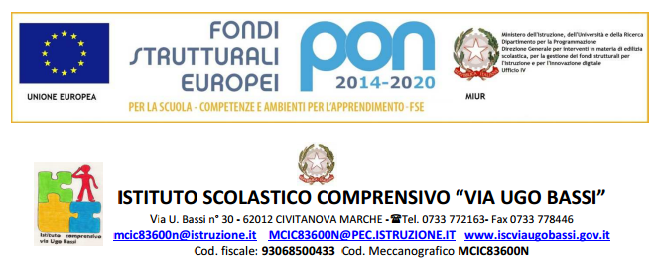 Piano Didattico Personalizzato Per ALUNNI CON DSA(Legge  170-2010)Anno scolastico 2019/20SCUOLA SECONDARIA DI PRIMO GRADO “A. CARO”CLASSE: _______ SEZIONE____ ALUNNO/A______________________ COORDINATORE DI CLASSE: __________________REFERENTE BES:  ____________________  DATI GENERALIINDIVIDUAZIONE E DESCRIZIONE DEL BISOGNO EDUCATIVO INTERVENTI EXTRASCOLASTICI EDUCATIVO-RIABILITATIVIPROFILO EDUCATIVO E DIDATTICO DELL'ALUNNO   a. Funzionamento delle abilità (componenti funzionali delle competenze)b. Caratteristiche comportamentaliGRADO DI AUTONOMIAPUNTI DI FORZASTRATEGIE UTILIZZATE DALL'ALUNNO NELLO STUDIOSTRUMENTI UTILIZZATI DALL'ALUNNO NELLO STUDIODIDATTICA PERSONALIZZATAa. Strategie didattiche inclusive    b. Metodologie didattiche inclusivec. Attività didattiched. Misure dispensative e strumenti compensativiMISURE DISPENSATIVEMISURE COMPENSATIVE     e. Criteri e modalità di verificaf.  Modalità di valutazione 10. PATTO CON LA FAMIGLIALe parti coinvolte si impegnano a rispettare quanto condiviso e concordato nel presente PDP per il successo formativo dell’alunno.Il presente Piano Didattico Personalizzato viene sottoscritto da:Civitanova Marche, ________________Nome e cognome: ………………..……………………………………………………….Data di nascita: …….…………………..Residente: Via …………………………………...Città…….……….………………(……) Nazionalità: ………………………………………………Altre informazioni utili:Bilinguismo: 󠇂 󠇂󠇂 NO        󠇂󠇂 SI (indicare lingua) ………………………..Ripetenze:      󠇂󠇂 NO       󠇂󠇂 SI (indicare la/e classe/i) ………….Altro (specificare) ……………………………………………………………………………..Scolarizzazione pregressa: documentazione relativa alla scolarizzazione e alla didattica nella scuola dell’infanzia e nella scuola primaria.DIAGNOSI IN FORMA SINTETICA E CODICI ICD10 RIPORTATIDIAGNOSI IN FORMA SINTETICA E CODICI ICD10 RIPORTATI………………………………………………………………………………………..…………………………………………………………..………………...……………………………………………………………………….……..…….…………….………………………………………………………………….……………………Segnalazione diagnostica redatta il: ..….……..………a ………………………….. c/o Asur o struttura accreditata……………………….………………………….…. dott:  ……………………….…………… qualifica: ……..…………..……….…… dott.:  ……………………..…………….. qualifica: …………..…….……….……□ Dislessia □ Disortografia □ Disgrafia□ Discalculia□ Disturbo     specifico di     apprendimento    di tipo mistoULTERIORI DISTURBI ASSOCIATI (es. iperattività, ansia, disagio comportamentale/relazionale…)……………………………………………………………………………………………………………………………………………………………………………………………………………………ULTERIORI DISTURBI ASSOCIATI (es. iperattività, ansia, disagio comportamentale/relazionale…)……………………………………………………………………………………………………………………………………………………………………………………………………………………Interventi ri/abilitativi in orario extrascolastico (specificare): …………………………………………………………………………………………………Operatore di riferimento: (nome cognome, tipo di professione, recapito telefonico, e.mail…………………………………………………………………………………………………Tempi (frequenza settimanale e durata incontri)             …………………………………………………….....................................................................Indici Elementi desunti dalla diagnosiElementi desunti dall’osservazione in classeLetturaVelocitàCorrettezzadecodifica lentacon sostituzione (legge una parola per un'altra)con omissioni/aggiuntecon scambio di grafemi (b/p, b.d, f-v, r-l, q-p, a-e)altro ……………………….Comprensione Comprensione oraleDifficoltà nel comprendere: dialoghiistruzioni date a voce il significato dei testi oralialtro ……………………….Comprensione Comprensione del testo scrittoha difficoltà a comprendere il testo se lo legge ad alta vocecomprende meglio se opera una lettura silenziosaesiste una discrepanza tra comprensione di testi di lettura diretta o in modalità di ascoltocomprende brani/testi di breve lunghezza con struttura sintattica sempliceha difficoltà a comprendere consegne, brani, testi in generealtro ……………………………… ScritturaIndici Elementi desunti dalla diagnosiElementi desunti dall’osservazione in classeScritturaGrafiaproblemi di lentezza nello scrivereproblemi di realizzazione del tratto graficoproblemi di regolarità del tratto graficodifficoltà nel seguire la dettaturadifficoltà nella copia (lavagna/testo o testo/testo.....)altro….................................................ScritturaTipologia di errorierrori fonologici (scambio grafemi b-p, f-v, r-l,....omissioni/aggiunte, inversioni, grafema inesatto)errori non fonologici (fusioni/separazioni illegali, scambio di grafema, omissione/aggiunta h)altri errori (omissione/aggiunta doppie, accento, apostrofo, cia-cio-ciu, c-cq...)altro ……………………….ScritturaProduzioneIdeazioneStesura RevisioneDifficoltà in: adeguatezza del testo (aderenza alla consegna/ pertinenza dell'argomento, efficacia comunicativa....)correttezza ortografica e morfosintattica (uso funzionale dei connettivi testuali, punteggiatura....)lessico e stile (varietà lessicale, adeguatezza del registro linguistico....)organizzazione testuale (legami tra le idee, continuità tematica, originalità espressiva....)altro ……………………….Calcolo Indici Elementi desunti dalla diagnosiElementi desunti dall’osservazione in classeCalcolo A menteerrori di processamento numerico (difficoltà nel leggere e scrivere i numeri negli aspetti cardinali e ordinali e nella corrispondenza tra numero e quantità)difficoltà nel recupero di fatti aritmetici (tabelline, addizioni semplici....)difficoltà di uso degli algoritmi di base del calcoloaltro..................................................Calcolo Scritto difficoltà di uso degli algoritmi di base del calcolodifficoltà nell'incolonnare i numeridifficoltà a ricordare formule ed algoritmi altro …...................................................Calcolo Abilità matematichescarsa comprensione del testo problematicodifficoltà nei processi di ragionamentodifficoltà nei compiti di stima numerica (stimare le distanze, i pesi, le quantità, le lunghezze....)difficoltà nell'uso del denaro (stime di costi, calcolo del resto, delle percentuali, guadagno...)altro …..................................................Proprietà linguisticaEsposizione oraleOrganizzazione del discorsoProprietà lessicaledifficoltà di esposizione orale e di organizzazione del discorso (difficoltà nel riassumere dati e argomenti)confusione o difficoltà nel ricordare nomi e date (disnomia)difficoltà a ricordare termini specifici delle disciplinedifficoltà ad utilizzare il lessico adeguato al contestoaltro.......................................................Difficoltà in Lingue straniereLetto-scrittura ComprensioneEsposizione oraleProprietà lessicaleDifficoltà in:letturacomprensionescritturaesposizione oraleMemoria Rievocazione a breve e lungo terminevisiva uditivaprospetticaDifficoltà nel memorizzare categorizzazioniformule, strutture grammaticali, algoritmi (tabelle, nomi, date....)sequenze e procedureconsegne dei compiti, date dei compiti in classe, materiali....Attenzione Componenti di discriminazione, selezione, durataDifficoltà nell’attenzionevisuo-spazialeselettivaintensivaAffaticabilità sipocano AltroDisturbi nell’area motorio-prassica Difficoltà inmotricità globalemotricità finecoordinazione motoriamovimenti finalizzatiorientamento Altro………………………….…………………………………………………………... …………………………………………………………MOTIVAZIONEElementi desunti dalla diagnosi: nessuna segnalazione.Elementi desunti dall'osservazione in classeMOTIVAZIONEElementi desunti dalla diagnosi: nessuna segnalazione.Elementi desunti dall'osservazione in classeMOTIVAZIONEElementi desunti dalla diagnosi: nessuna segnalazione.Elementi desunti dall'osservazione in classeMOTIVAZIONEElementi desunti dalla diagnosi: nessuna segnalazione.Elementi desunti dall'osservazione in classeMOTIVAZIONEElementi desunti dalla diagnosi: nessuna segnalazione.Elementi desunti dall'osservazione in classePartecipazione al dialogo educativoMolto adeguataAdeguataPoco adeguataNon adeguataConsapevolezza delle proprie difficoltàMolto adeguataAdeguataPoco adeguataNon adeguataConsapevolezza dei propri punti di forzaMolto adeguataAdeguataPoco adeguataNon adeguataAutostima Molto adeguataAdeguataPoco adeguataNon adeguataAtteggiamenti e comportamenti riscontrabili a scuolaAtteggiamenti e comportamenti riscontrabili a scuolaAtteggiamenti e comportamenti riscontrabili a scuolaAtteggiamenti e comportamenti riscontrabili a scuolaAtteggiamenti e comportamenti riscontrabili a scuolaRegolarità frequenza scolasticaMolto adeguataAdeguataPoco adeguataNon adeguataAccettazione e rispetto delle regoleMolto adeguataAdeguataPoco adeguataNon adeguataRispetto degli impegniRispetto delle persone e coseRelazionalità con adultiRelazionalità con coetaneiMolto adeguataMolto adeguataMolto adeguataMolto adeguataAdeguataAdeguataAdeguataAdeguataPoco adeguataPoco adeguataPoco adeguataPoco adeguataNon adeguataNon adeguataNon adeguataNon adeguataAccettazione consapevole degli strumenti compensativi e delle misure dispensativeMolto adeguataAdeguataPoco adeguataNon adeguataA scuolaInsufficiente     □Scarso        □Sufficiente    □Buono         □Ottimo     □ricorre all'aiuto dell'insegnante per ulteriori spiegazioni                               ricorre all'aiuto di un compagnotende a copiareutilizza strumenti compensativiricorre all'aiuto dell'insegnante per ulteriori spiegazioni                               ricorre all'aiuto di un compagnotende a copiareutilizza strumenti compensativiricorre all'aiuto dell'insegnante per ulteriori spiegazioni                               ricorre all'aiuto di un compagnotende a copiareutilizza strumenti compensativiricorre all'aiuto dell'insegnante per ulteriori spiegazioni                               ricorre all'aiuto di un compagnotende a copiareutilizza strumenti compensativiricorre all'aiuto dell'insegnante per ulteriori spiegazioni                               ricorre all'aiuto di un compagnotende a copiareutilizza strumenti compensativiricorre all'aiuto dell'insegnante per ulteriori spiegazioni                               ricorre all'aiuto di un compagnotende a copiareutilizza strumenti compensativiA casaInsufficiente      □Scarso        □Sufficiente    □Buono       □Ottimo    □ricorre all'aiuto di un tutorricorre all'aiuto di un genitorericorre all'aiuto di un compagnoutilizza strumenti compensativiricorre all'aiuto di un tutorricorre all'aiuto di un genitorericorre all'aiuto di un compagnoutilizza strumenti compensativiricorre all'aiuto di un tutorricorre all'aiuto di un genitorericorre all'aiuto di un compagnoutilizza strumenti compensativiricorre all'aiuto di un tutorricorre all'aiuto di un genitorericorre all'aiuto di un compagnoutilizza strumenti compensativiricorre all'aiuto di un tutorricorre all'aiuto di un genitorericorre all'aiuto di un compagnoutilizza strumenti compensativiricorre all'aiuto di un tutorricorre all'aiuto di un genitorericorre all'aiuto di un compagnoutilizza strumenti compensativiPunti di forza dell'alunnoInteressi / Attività preferite:Interessi / Attività preferite:Punti di forza dell'alunnoDiscipline in cui riesce: Discipline in cui riesce: Punti di forza dell'alunnoDiscipline preferite:Discipline preferite:Punti di forza del gruppo classePresenza di:un compagnoun gruppo di compagni di riferimentoper le attività disciplinariper le attività socialiper attività extrascolasticheUsa strategie per ricordare (sottolinea, evidenzia, identifica parole-chiave, scrive note a margine, prende appunti)Rielabora e riassume verbalmente e/o per iscritto un argomento di studioFa schemi e/o mappe autonomamenteUtilizza schemi e/o mappe fatte da altri (insegnante, tutor, genitori...)Cerca di imparare tutto a memoriaSa consultare il dizionarioElabora il testo scritto al computer, utilizzando il correttore ortografico e/o la sintesi vocaleComputer con programmi di videoscrittura e correttore ortograficoComputer con sintesi vocaleLibri digitaliCalcolatriceTesti semplificati e /o ridottiSchemi e mappeFormulari, tabelle,...Valorizzare nella didattica linguaggi comunicativi altri dal codice scritto (linguaggio iconografico, parlato), utilizzando mediatori didattici quali immagini, disegni e riepiloghi a voceInsegnare l'uso di dispositivi extratestuali per lo studio (titolo, paragrafi, immagini...)Utilizzare organizzatori grafici della conoscenza (schemi, mappe concettuali, mappe mentali, tabelle...)Promuovere diverse strategie di lettura in relazione al tipo di testo e agli scopiPromuovere strategie per la gestione del parlato pianificato (tipico delle interrogazioni)Sollecitare le conoscenze precedenti ad ogni lezione per introdurre nuovi argomenti Riepilogare i punti salienti alla fine di ogni lezioneProporre una diversificazione del materiale e/o delle consegnePromuovere interferenze, integrazioni e collegamenti tra le conoscenze e le disciplinePuntare sulla essenzializzazione dei contenuti e sui nuclei fondanti delle disciplineDividere un compito in sotto-obiettiviUtilizzare vari tipi di adattamento dei testi di studio (riduzione, semplificazione, arricchimento, facilitazione, ecc....)Inserire domande durante la lettura del testo, per sollecitare l'elaborazione criticaSpiegare i comportamenti adeguati e quelli inadeguati rilevandone le caratteristiche positive o negative nonché le possibili conseguenzeProporre attività di rinforzo delle abilità sociali (cooperative learning, lavori di gruppo...)Insegnare le abilità sociali agendo come modelloUsare il rinforzo positivo attraverso feed-back informativi che riconoscono l'impegno, la competenza acquisita e orientano verso l'obiettivo da conseguirePromuovere l'apprendimento collaborativo organizzando attività di coppia o a piccolo gruppoPrivilegiare l'apprendimento dell'esperienza e la didattica laboratorialePromuovere processi metacognitivi per sollecitare nell'alunno l'autocontrollo e l'autovalutazione dei propri processi di apprendimento (colloqui centrati sul lettore che “pensa ad alta voce”)Sfruttare i punti di forza di dell’alunno Promuovere l'apprendimento significativo attraverso l'uso e la co-costruzione di organizzatori grafici della conoscenza (mappe concettuali, mappe mentali, schemi, tabelle....)Stimolare situazioni di conflitto cognitivo e negoziazione di significati, attraverso discussioni riflessive in gruppoFavorire l'analisi costruttiva dell'errore (dare indicazioni sulle modalità per superare i punti deboli)Individuare i nodi problematici presenti nei testi (intervenire sulla leggibilità e comprensibilità dei manuali di studio)Attività di recuperoAttività di consolidamento e/o di potenziamentoAttività di laboratorioAttività in piccoli gruppiAttività di carattere culturale, formativo, socializzante Da crocettare se utilizzate ITALIANOSTORIAGEOGRAFIAMATEMATICASCIENZEINGLESE FRANCESETECNOLOGIAARTEMUSICAS. MOTORIERELIGIONEDispensa dalla lettura ad alta voce Dispensa dal ricopiare dalla lavagnaDispensa dalla scrittura sotto dettatura Dispensa dal prendere appunti Dispensa da un eccessivo carico di compiti con riduzione delle pagine da studiare, senza modificare gli obiettiviDispensa dallo studio mnemonico delle tabelline, delle forme verbali, dalla grammatica di tipo classificatorio, delle poesieDispensa dalla sovrapposizione di compiti e interrogazioni in più materieDispensa dall’utilizzo dei tempi standardAccordo sui tempi e sui modi delle interrogazioni su parti concordate del programma (interrogazioni programmate)Nelle verifiche scritte, riduzione e adattamento degli esercizi senza modificare gli obiettiviNelle verifiche scritte utilizzo di domande a risposta multipla e riduzione delle domande a risposte aperteValutazione dei procedimenti e non dei calcoliValutazione del contenuto e non della formaAltro (specificare) Disciplina: ………………………………..Misure dispensative …………………………………………………………………Misure dispensative …………………………………………………………………Misure dispensative …………………………………………………………………Misure dispensative …………………………………………………………………Misure dispensative …………………………………………………………………Misure dispensative …………………………………………………………………Misure dispensative …………………………………………………………………Misure dispensative …………………………………………………………………Misure dispensative …………………………………………………………………Misure dispensative …………………………………………………………………Misure dispensative …………………………………………………………………Misure dispensative …………………………………………………………………Da crocettare se utilizzate ITALIANOSTORIAGEOGRAFIAMATEMATICASCIENZEINGLESE FRANCESETECNOLOGIAARTEMUSICAS. MOTORIERELIGIONEUtilizzo del computer con programmi di video-scrittura con correttore ortografico sintesi vocaleUtilizzo di libri digitaliUtilizzo di risorse audio (file audio, audiolibri…)Utilizzo della calcolatrice e/o ausili per il calcolo Utilizzo di schemi, tabelle, formulari, glossari, ecc.. costruiti con la classe o il singolo alunno, come supporto durante compiti o verifiche scritte Utilizzo di mappe concettuali e schemi (elaborati dallo studente per sintetizzare e strutturare le informazioni) durante le interrogazioni, eventualmente anche su supporto digitalizzato (presentazioni multimediali), per facilitare il recupero delle informazioni Utilizzo di dizionari cartacei e /o digitali Lettura del testo, degli esercizi e/o fornitura, durante le verifiche, di prove leggibili da file audio Altro (specificare): Disciplina……..…………………………Misure compensative …………………………………………………………………Misure compensative …………………………………………………………………Misure compensative …………………………………………………………………Misure compensative …………………………………………………………………Misure compensative …………………………………………………………………Misure compensative …………………………………………………………………Misure compensative …………………………………………………………………Misure compensative …………………………………………………………………Misure compensative …………………………………………………………………Misure compensative …………………………………………………………………Misure compensative …………………………………………………………………Misure compensative …………………………………………………………………Misure compensative …………………………………………………………………Da crocettare se applicati ITALIANOSTORIAGEOGRAFIAMATEMATICASCIENZEINGLESE FRANCESETECNOLOGIAARTEMUSICAS. MOTORIERELIGIONEInterrogazioni programmate e non sovrapposteInterrogazioni a gruppi o a coppieUso di frequenti prove intermedie che possono essere eseguite in modo rapidoAssegnazione di compiti con obiettivi di verifica chiari e non plurimiAssegnazione di compiti affrontabili a diversi livelli di competenzaFacilitazione della decodifica del testo (con lettura da parte dell'insegnante, di un compagno...)Tempi più lunghi per l'esecuzione delle verificheInserimento nelle verifiche di richiami a regole e procedure necessarie per la provaProve con vari tipi di adattamento (riduzione, semplificazione, domande V/F, domande a scelta multipla, domande chiuse, ...)Nelle verifiche scritte uso, a seconda dei casi, di layout e adattamenti grafici che favoriscano l’accessibilità ai testi Uso di mediatori didattici durante le prove scritte e orali: mappe concettuali, mentali, schemi, tabelle.... eventualmente anche su supporto digitalizzato (presentazioni multimediali)Uso di strumenti compensativi tecnologici e informaticiCompensazione con prove orali di compiti scritti non ritenuti adeguatiAltro (specificare)Disciplina: ………………………………………………………..Modalità di verifica e valutazione:………………………………………………………………Modalità di verifica e valutazione:………………………………………………………………Modalità di verifica e valutazione:………………………………………………………………Modalità di verifica e valutazione:………………………………………………………………Modalità di verifica e valutazione:………………………………………………………………Modalità di verifica e valutazione:………………………………………………………………Modalità di verifica e valutazione:………………………………………………………………Modalità di verifica e valutazione:………………………………………………………………Modalità di verifica e valutazione:………………………………………………………………Modalità di verifica e valutazione:………………………………………………………………Modalità di verifica e valutazione:………………………………………………………………Modalità di verifica e valutazione:………………………………………………………………Modalità di verifica e valutazione:………………………………………………………………Considerare le caratteristiche del disturbo come da diagnosiIgnorare gli errori di trascrizioneSegnalare senza sanzionare gli errori ortograficiIndicare senza valutare gli errori di calcoloValutare il contenuto (le conoscenze e le competenze) e non la formaTenere conto del punto di partenza e dei risultati conseguitiPremiare i progressi e gli sforziValutare i lavori svolti in gruppo e in cooperazioneApplicare una valutazione formativa e non sommativa dei processi di apprendimentoSi concordano:Rapporti con i docenti/coordinatoreControllo costante del diarioLe modalità di aiuto, nelle attività di studio lo studente è seguito da:□  tutor                 □  familiari             □  ricorre all’aiuto dei compagni          □ altro ……………………..……………. nelle seguenti discipline …………………………………………………………………...………………………………………………………………........con cadenza      □ quotidiana        □ bisettimanale       □ settimanale        □ altro ………………………………………………………Gli strumenti compensativi da utilizzare a casa (pc, libri digitali, tabelle, schemi, formulari, mappe....)Nome cognomeFirmaFamigliaDocentiItaliano - StoriaGeografiaIngleseFranceseMatematica e ScienzeTecnologiaArteMusicaScienze MotorieReligioneSostegnoCoordinatore classeReferente di Istituto per i DSA/BESIl Dirigente Scolastico MARCATILI ANTONELLAAltri operatori (se presenti)